Mahasiswa mampu memahami Dasar Hukum Pertanggungan atau Asuransi KesehatanMahasiswa mampu memahami aplikasi dan praktek Hukum Asuransi Kesehatan Mahasiswa dapat mengembangkan aspek hukum perjanjian serta mengatasi permasalahan di bidang Hukum Pertanggungan atau Asuransi KesehatanJakarta, 31 Agustus 2017Dosen Pengampu Mata Kuliah :					Mengetahui Ketua Program Studi :Erlina P. Mahadewi, SE, MM, MBL	Putri Handayani, SKM, MKKKEVALUASI PEMBELAJARANKomponen penilaian :Kehadiran = 10 %Tugas = 20 %UTS = 20 %UAS = 50 %Jakarta, 31 Agustus 2017Dosen Pengampu Mata Kuliah :						Mengetahui Ketua Program Studi :Erlina P. Mahadewi, SE, MM, MBL	Putri Handayani, SKM, MKKK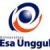 RENCANA PEMBELAJARAN SEMESTER (RPS) SEMESTER GANJIL 2017PELAKSANA AKADEMIK : DASAR & HUKUM ASURANSI KESEHATAN PEMINATAN MRS - FIKES UNIVERSITAS ESA UNGGULRENCANA PEMBELAJARAN SEMESTER (RPS) SEMESTER GANJIL 2017PELAKSANA AKADEMIK : DASAR & HUKUM ASURANSI KESEHATAN PEMINATAN MRS - FIKES UNIVERSITAS ESA UNGGULRENCANA PEMBELAJARAN SEMESTER (RPS) SEMESTER GANJIL 2017PELAKSANA AKADEMIK : DASAR & HUKUM ASURANSI KESEHATAN PEMINATAN MRS - FIKES UNIVERSITAS ESA UNGGULMata KuliahDasar dan Hukum Asuransi KesehatanKode MK: KMA 355Mata Kuliah Prasyarat-Bobot MK: 2 SKSDosen PengampuErlina Puspitaloka Mahadewi, SE, MM, MBLKode Dosen: 5661Alokasi WaktuTatap Muka 14 x 100 Menit, tidak ada praktik, tidak ada onlineCapaian Pembelajaran :SESIKEMAMPUANAKHIRMATERI PEMBELAJARANBENTUK PEMBELAJARANSUMBER PEMBELAJARANINDIKATORPENILAIAN1Mahasiswa mampu menguraikan perikatan yang lahir dari perjanjian dan perikatan yang lahir dari undang-undang Pengantar :Pengertian hukum perikatan1. Tatap Muka2. Diskusi Prof Subekti, Hukum Perjanjian Kitab Undang-undang Hukum PerdataMenguraikan pengertian dan aspek hukum perikatan yang lahir dari perjanjian dan perikatan yang lahir dari undang-undang 2Mahasiswa mampu menguraikan pengertian tentang Perjanjian untung-untungan yang merupakan dasar perjanjian pertanggunganYang termasuk perjanjian untung-untungan menurut pasal 1774 KUHPerdata adalah perjudian, pertanggungan/asuransi dan bunga1. Tatap Muka2. DiskusiKitab Undang-undang Hukum PerdataMenguraikan alasan mengapa pasl 1774 KUHPerdata menggolongkan Asuransi bersama  termasuk kedalam perjanjian untung untunganSESIKEMAMPUANAKHIRMATERI PEMBELAJARANBENTUK PEMBELAJARANSUMBER PEMBELAJARANINDIKATORPENILAIAN3Mahasiswa mampu menguraikan jenis-jenis dan penggolongan resiko hingga didapat pengertian bagaimana resiko asuransiPembagian teori-teori berkaitan dengan resiko dan resiko asuransi1. Tatap Muka2. DiskusiHMN Purwosujipto, Pokok-Pokok Hukum  Dagang 6 tentang PertanggunganMenguraikan definisi resiko, teori resiko, jenis-jenis resiko hingga resiko-resiko apa yang dapat diasuransikan4Mahasiswa mampu menguraikan prinsip hukum kepentingan dan prinsip itikad baik dalam Pertanggungan atau AsuransiPrinsip kepentingan dan prinsip itikad baik merupakan bagian dari 6 (enam) prinsip hukum asuransi1. Tatap Muka2. DiskusiHMN Purwosujipto, Pokok-Pokok Hukum Dagang 6 tentang PertanggunganKitab Undang-undang Hukum DagangMampu menguraikan bahwa seorang tertanggung harus mempunyai kepentingan dengan  objek yang dipertanggungkan5Mahasiswa mampu menguraikan prinsip hukum indemitas dalam Pertanggungan atau AsuransiPrinsip Indemnitas  merupakan bagian dari 6 (enam) prinsip hukum asuransi1. Tatap Muka2. DiskusiHMN Purwosujipto, Pokok-Pokok Hukum  Dagang 6 tentang PertanggunganKitab Undang-undang Hukum DagangMampu menguraikan bahwa asuransi kerugian menganut prinsip indemnitas sedangkan untuk asuransi jiwa tidak mengenai prinsip indemnitasSESIKEMAMPUANAKHIRMATERI PEMBELAJARANBENTUK PEMBELAJARANSUMBER PEMBELAJARANINDIKATORPENILAIAN6Mahasiswa mampu menguraikan prinsip hukum subrograsi dan prinsip kausalitas (utmost good faith)  dalam Pertanggungan atau AsuransiPrinsip kepentingan  merupakan bagian dari 6 (enam) prinsip hukum asuransi1. Tatap Muka2. DiskusiHMN Purwosujipto, Pokok-Pokok Hukum  Dagang 6 tentang PertanggunganKitab Undang-undang Hukum DagangMampu menguraikan bahwa seorang tertanggung harus mempunyai kepentingan dengan  objek yang dipertanggungkan7Mahasiswa mampu menguraikan prinsip hukum kontribusi serta penyebaran resiko asuransi dalam Pertanggungan atau Asuransi berupa pertanggungan ulang (reasuransi) dan asuransi sindikasi (coasuransi)Prinsip Kontribusi merupakan bagian dari 6 (enam) prinsip hukum asuransi yang merupakan salah satu cara penyebaran resiko asuransi yakni Reasuransi dan Coasuransi1. Tatap Muka2. DiskusiHMN Purwosujipto, Pokok-Pokok Hukum  Dagang 6 tentang PertanggunganKitab Undang-undang Hukum DagangMampu menguraikan bahwa seorang tertanggung harus mempunyai kepentingan dengan  objek yang dipertanggungkan8Mahasiswa mampu menjelaskan mengenai asuransi kesehatan beserta isi perjanjian asuransi berupa Polis Asuransi Perjanjian  (polis) Asuransi Kebakaran1. Tatap Muka2. DiskusiPolis Standar Asuransi KesehatanKitab Undang-undang Hukum DagangMampu menjelaskan jaminan dan objek asuransi, hak dan kewajiban Penanggung dan tertanggung, tata cara klaim dan penyelesaian sengketa asuransi kebakaranSESIKEMAMPUANAKHIRMATERI PEMBELAJARANBENTUK PEMBELAJARANSUMBER PEMBELAJARANINDIKATORPENILAIAN9Mahasiswa mampu menjelaskan mengenai asuransi kesehatan beserta isi perjanjian asuransi berupa Polis Asuransi Perjanjian  (polis) Asuransi baik yang comprehensif (all risk) maupun yang tidakKelas Diskusi berupa pemaparan makalah kelompokPolis Standar Asuransi KesehatanKitab Undang-undang Hukum DagangMampu menjelaskan luas jaminan dan objek asuransi, hak dan kewajiban Penanggung dann tertanggung, tata cara klaim dan penyelesaian sengketa 10Mahasiswa mampu menjelaskan mengenai asuransi Jiwa beserta isi perjanjian asuransi berupa Polis Asuransi JiwaPerjanjian  (polis) Asuransi JiwaKelas Diskusi berupa pemaparan makalah kelompokPolis Asuransi JiwaKitab Undang-undang Hukum DagangMampu menjelaskan luas jaminan dan objek asuransi Jiwa, hak dan kewajiban Penanggung dan tertanggung, tata cara klaim dan penyelesaian sengketa asuransi jiwa11Mahasiswa mampu menjelaskan mengenai asuransi kesehatan beserta isi perjanjian asuransi berupa Polis Asuransi KesehatanPerjanjian  (polis) Asuransi KesehatanKelas Diskusi berupa pemaparan makalah kelompokPolis Asuransi Kesehatan Kitab Undang-undang Hukum DagangMampu menjelaskan jaminan dan objek asuransi kesehatan, hak kewajiban Penanggung dan tertanggung, cara klaim & penyelesaian sengketa SESIKEMAMPUANAKHIRMATERI PEMBELAJARANBENTUK PEMBELAJARANSUMBER PEMBELAJARANINDIKATORPENILAIAN12Mahasiswa mampu menjelaskan mengenai asuransi kesehatan beserta isi perjanjian asuransi berupa Polis Asuransi KeshatanPerjanjian  (polis) Asuransi KesehatanKelas Diskusi berupa pemaparan makalah kelompokPolis Asuransi Kesehatan IndividualKitab Undang-undang Hukum DagangMampu menjelaskan luas jaminan dan objek asuransi kesehatan, hak dan kewajiban Penanggung dan tertanggung, tata cara klaim dan penyelesaian sengketa asuransi kesehatan13Mahasiswa mampu menjelaskan mengenai asuransi pengangkutan laut beserta isi perjanjian asuransi berupa Polis Asuransi KesehatanPerjanjian  (polis) Asuransi KesehatanKelas Diskusi berupa pemaparan makalah kelompokPolis Asuransi Kesehatan PerusahaanKitab Undang-undang Hukum DagangMampu menjelaskan luas jaminan dan objek asuransi, hak dan kewajiban Penanggung dan tertanggung, tata cara klaim dan penyelesaian sengketa asuransi 
SESIKEMAMPUANAKHIRMATERI PEMBELAJARANBENTUK PEMBELAJARANSUMBER PEMBELAJARANINDIKATORPENILAIAN14Mahasiswa mampu menjelaskan mengenai asuransi uang (money insurance) beserta isi perjanjian asuransi berupa Polis Asuransi uang dalam pengangkutan (cash in transit insurance)Polis Asuransi Uang dalam brangkas/ATM (cash in safe insurance)Polis Asuransi uang dalam pengangkutan (cash in transit Insurance).Polis Asuransi Uang dalam Brangkas/ATM (cash in safe Insurance Kelas Diskusi berupa pemaparan makalah kelompokPolis Asuransi uang dalam pengangkutan (cash in transit Insurance)Polis Asuransi Uang dalam Brangkas/ATM (cash in safe Insurance Kitab Undang-undang Hukum DagangMampu menjelaskan luas jaminan dan objek asuransi uang, hak dan kewajiban Penanggung dan tertanggung, tata cara klaim dan penyelesaian sengketa asuransi uang (money Insurance)SESIPROSE-DURBEN-TUKSEKOR > 77 ( A / A-)SEKOR  > 65(B- / B / B+ )SEKOR > 60(C / C+ )SEKOR > 45( D )SEKOR < 45( E )BOBOT1-2Pretest testTes tulisan (UTS)Menguraikan pengertian perjanjian untung-untungan menurut pasal 1774 BW dan menganalisa mengapa asuransi digolongkan ke dalam perjanjian untung-untungan Menguraikan pengertian perjanjian untung-untungan menurut pasal 1774 BW dan tidak lengkap mengapa asuransi digolongkan ke dalam perjanjian untung-untungan Menguraikan pengertian perjanjian untung-untungan menurut pasal 1774 BW dan  tidak menganalisa mengapa asuransi digolongkan ke dalam perjanjian untung-untungan hanya mendefinisikan pengertian perjanjian untung-untungan menurut pasal 1774 BWTidak menjawab pertanyaan atau jawaban sama sekali lain dari yang ditanyakan5 %2-3Pre test Tes tulisan (UTS)Menguraikan  prinsip kepentingan dalam hukum asuransi dan menguraikan 3 hal yang menjadi dasar lahirnya prinsip kepentingan dalam hukum asuransiMenguraikan prinsip kepentingan dalam hukum asuransi dan tidak lengkap menguraikan 3 hal yang menjadi dasar lahirnya prinsip kepentinganHanya Menguraikan pengertian prinsip kepentingan dalam hukum asuransiHanya menjelaskan pengertian prinsip kepentingan dalam hukum asuransi Tidak menjawab pertanyaan atau jawaban sama sekali lain dari yang ditanyakan5 %SESIPROSE-DURBEN-TUKSEKOR > 77 ( A / A-)SEKOR  > 65(B- / B / B+ )SEKOR > 60(C / C+ )SEKOR > 45( D )SEKOR < 45( E )BOBOT3-4Pre test, Tes tulisan (UTS)Menguraikan prinsip indemnitas dalam hukum asuransi dan menganalisa perbandingan hukum asuransi kerugian dan hukum asuransi jiwa ditinjau dari prinsip hukum indemnitas Menguraikan prinsip indemnitas dalam hukum asuransi dan Kurang lengkap menganalisa  perbandingan hukum asuransi kerugian dan hukum asuransi jiwa ditinjau dari prinsip hukum indemnitasMenguraikan prinsip indemnitas dalam hukum asuransihanya mendefinisikan pengertian penawaran umum Tidak menjawab pertanyaan atau jawaban sama sekali lain dari yang ditanyakan.5 %5-6Pre testTes tulisan (UTS)Menguraikan prinsip subrograsi dalam hukum asuransi dan menganalisa gugatan hukum penanggung yang telah membayar claim tertanggung terhadap pihak ketiga yang membuat kerugian kepada tertanggung baik secara gugatan wanprestasi atau gugatan perbuatan melawan hukumMenguraikan prinsip subrograsi dalam hukum asuransi dan tidak lengkap menganalisa gugatan hukum penanggung yang telah membayar claim tertanggung terhadap pihak ketiga yang membuat kerugian kepada tertanggung Hanya Menguraikan Menguraikan prinsip subrograsi dalam hukum asuransiTidak benar Menguraikan prinsip subrograsi dalam hukum asuransiTidak menjawab pertanyaan atau jawaban sama sekali lain dari yang ditanyakan5 %SESIPROSE-DURBENTUKSEKOR > 77 ( A / A-)SEKOR  > 65(B- / B / B+ )SEKOR > 60(C / C+ )SEKOR > 45( D )SEKOR < 45( E )BOBOT7-8Pre Test & Post TestTugas kelompok presentasi, Terdiri dari 6 Kelompok Membuat makalah dengan menganalisa polis asuransi yang ditentukan serta mempresentasikan secara baik dangan menguasai materi yang dipresentasikanMembuat makalah dengan menganalisa polis asuransi yang ditentukan dan mempresentasikan tetapi kurang menguasai materi yang dipresentasikanMembuat makalah dengan menganalisa polis asuransi yang ditentukan dan tidak menguasai materi yang dipresentasikanHanya membuat makalah tanpa mempresentasikanTidak membuat makalah 20%6Post testTes tulisan (UAS)Membuat secara lengkap surat gugatan perdata atas perbuatan melawan hukum yang diajukan oleh penanggung (asuransi) atas hak subrograsi setelah membayar claim tertanggung terhadap Pihak ketiga yang membuat kerugian kepada tertanggung (sesuai prinsip hukum acara perdata) Membuat kurang lengkap surat gugatan perdata atas perbuatan melawan hukum yang diajukan oleh penanggung (asuransi) atas hak subrograsi setelah membayar claim tertanggung terhadap Pihak ketiga yang membuat kerugian kepada tertanggungMembuat tidak lengkap surat gugatan perdata perbuatan melawan hukum yang diajukan oleh penanggung (asuransi) atas hak subrograsi setelah membayar claim tertanggung terhadap Pihak ketiga yang membuat kerugian tertanggungSalah membuat gugatan Tidak menjawab pertanyaan atau jawaban sama sekali lain dari yang ditanyakan40%SESIPROSE-DURBEN-TUKSEKOR > 77 ( A / A-)SEKOR  > 65(B- / B / B+ )SEKOR > 60(C / C+ )SEKOR > 45( D )SEKOR < 45( E )BOBOT9-10Post testTes tulisan (UAS)Mendefinisikan dan menguraikan perbandingan penyebaran resiko penangung baik secara Pertanggungan ulang (reasuransi), Pertanggungan sindikasi (Coasuransi) maupun kontribusiKurang lengkap Mendefinisikan dan menguraikan perbandingan penyebaran resiko penangung baik secara Pertanggungan ulang (reasuransi), Pertanggungan sindikasi (Coasuransi)Hanya Mendefinisikan dan menguraikan secara tidak tepat perbandingan penyebaran resiko penangung Hanya memberi definisi penyebaran resiko penangung Tidak menjawab pertanyaan atau menjawab sama sekali lain dari yang ditanyakan5%11-12Post testTest tulisan (UAS) Menjelaskan dan menguraikan penyelesaian sengketa dalam Polis Asuransi Kesehatan Indonesia ditinjau pilihan hukum penyelesaian melalui pengadilan dan arbitraseKurang lengkap Menjelaskan dan menguraikan penyelesaian sengketa dalam Polis Asuransi Kesehatan Indonesia ditinjau pilihan hukum penyelesaian melalui pengadilan dan arbitraseHanya menyebut dan mendefinisan penyelesaian sengkata dalam Polis Asuransi Kesehatan Indonesia saja Hanya menyebut penyelesaian sengkata dalam Polis Asuransi Kesehatan Indonesia sajaTidak menjawab pertanyaan atau menjawab sama sekali lain dari yang ditanyakan5%